Русский язык! Просмотреть урок https://resh.edu.ru/subject/lesson/7665/main/294463/, фонетический разбор слов ЁЖИКИ, НОЯБРЬ. Работы выслать в ВК или на почту vasilyevna77@rambler.ruИстория России. Всеобщая историяНе заданоИзобразительное искусство! Новых заданий не задаю. Принимаю работы у тех, кто не успел сдать 3 портрета и желающие работают в новогодней тематике.Математика! Zoom 10.45 Идентификатор: 2134175657 Код доступа: 6K4n2c Просмотр инфоурока: https://www.youtube.com/watch?v=frZEwc_AcCA § 18. Письменно: № 451(1,2,3), № 453 (1,2,3), № 456 (1,2). Отправить на почту: karantinmat@mail.ruИностранный язык (английский язык)! Ахметгареева https://www.youtube.com/watch?v=6Qd1xAikoQc просмотреть урок по теме "Present Simple", записать или распечатать таблицу себе в тетрадь для дальнейшего использования. Учебник с.67, у.7,8 (письменно) эл.почта: debtor@list.ru дз отправить до 18.12.2020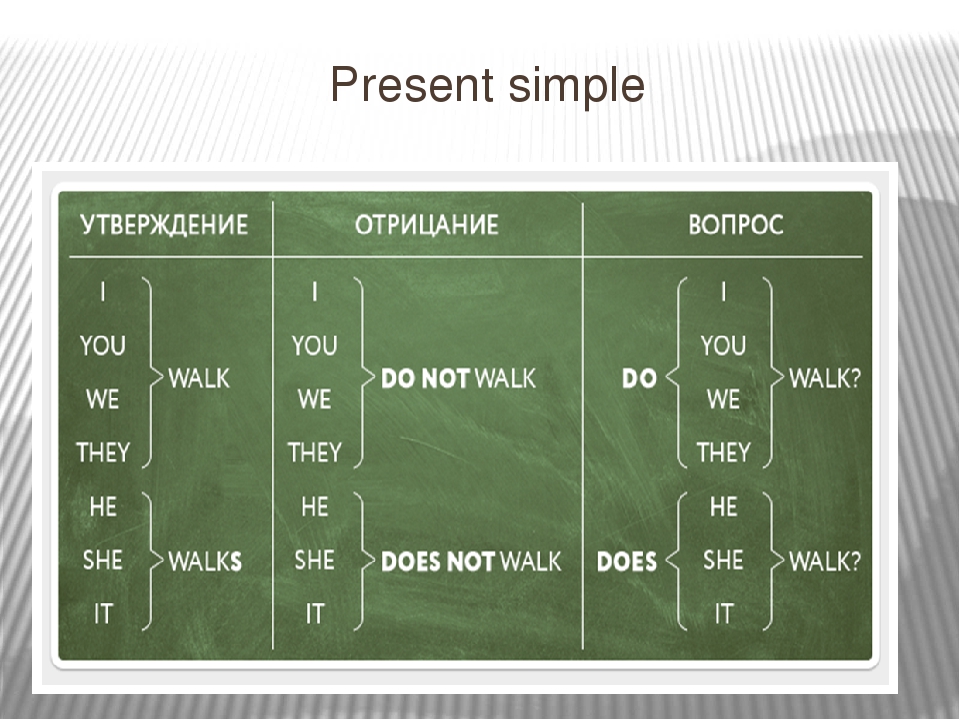 